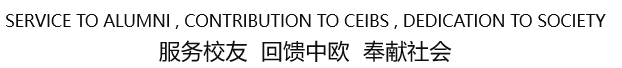 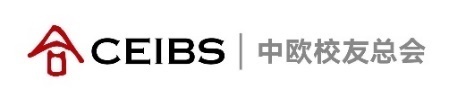 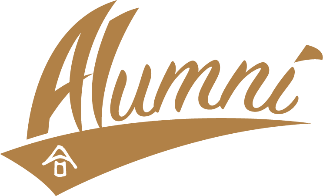 中欧校友协会行业协会/俱乐部入会申请表CEIBS Alumni Clubs Application Form注：入会申请仅限于中欧校友及在校学生。请您填写下表并选择希望加入的校友行业协会/俱乐部(在列表前面的框内打勾即可)。Note: Applicant is restricted to CEIBS alumni and students. Please fill in the form below and add the ticks in the front of the Alumni association / club list you want to join. 入会可联系我们Contact Us中欧国际工商学院校友总会秘书处办公室CEIBS Alumni Association Secretariat电话 /Tel：         	021-58536868电子邮件/E-mail：   ceibsaa@ceibsaa.com本人申请成为上述行业协会/俱乐部的会员。愿意遵守行业组织协会/俱乐部章程，履行应尽义务，享有赋予的权利，维护行业协会/俱乐部的共同利益。I apply to be a member of the above association / club and I’ll comply with association / club regulations, fulfill obligations, enjoy the rights conferred, and maintain the common interests of association / club. 申请人签字：________________         申请日期：________________            Applicant signature                 Date申请人姓名： Name：申请人姓名： Name：性别：  Gender: 性别：  Gender: 班级：Class:公司名称：Company Name: 公司名称：Company Name: 公司名称：Company Name: 公司名称：Company Name: 职务：Title: 企业行业： Industry:企业行业： Industry:企业性质： Enterprise property:企业性质： Enterprise property:是否为上市公司：   Listed company or not:公司地址：Company Add.: 公司地址：Company Add.: 公司地址：Company Add.: 公司地址：Company Add.: 邮编:Post code:公司电话：Tel.:公司电话：Tel.:公司电话：Tel.:手机：Mobile:微信号：WeChat number:电子邮件：E-mail:全国性 Countrywide（共6个， Total in 6）全国性 Countrywide（共6个， Total in 6）全国性 Countrywide（共6个， Total in 6）全国性 Countrywide（共6个， Total in 6）勾选Tick组织名称Organization勾选Tick组织名称Organization戈友会Gobi Assn.高尔夫俱乐部Golf Club爱心联盟 Charity Union羽毛球协会Badminton Assn. 移动互联网协会Mobile Internet Assn.工业互联网协会Industrial Internet Assn.中欧课程类 Alumni Lesson（共6个， Total in 6）（NOTES: ONLY open to this alumni）中欧课程类 Alumni Lesson（共6个， Total in 6）（NOTES: ONLY open to this alumni）中欧课程类 Alumni Lesson（共6个， Total in 6）（NOTES: ONLY open to this alumni）中欧课程类 Alumni Lesson（共6个， Total in 6）（NOTES: ONLY open to this alumni）勾选Tick组织名称Organization勾选Tick组织名称OrganizationAMP俱乐部
AMP ClubMBA俱乐部
MBA ClubCMO俱乐部
CMO Club智慧医疗创业协会SHS ClubSHS Club SHS Club创业创投营协会
Entrepreneurial Leadership Camp ClubFMBA 俱乐部FMBA Club上海Shanghai（共30个， Total in 30）上海Shanghai（共30个， Total in 30）上海Shanghai（共30个， Total in 30）上海Shanghai（共30个， Total in 30）勾选Tick组织名称Organization勾选Tick组织名称Organization市场营销协会（上海）Marketing Assn. (Shanghai)旅游行业协会Travel Industry Assn.人力资源管理研究会（上海） HR Management Assn. (Shanghai)摄影协会Photography Assn.汽车产业协会 Auto Industry Assn.户外运动协会Outdoor Sports Assn.医药健康协会Healthcare Industry Association合唱团（上海）Chorus (Shanghai)    国际贸易与知识产权保护协会（上海）Int. Trade and IPR Protection Assn. (Shanghai)合唱团（红枫）Chorus (Hongfeng)金融与投资俱乐部（上海）Finance & Investment Club (Shanghai)当代艺术俱乐部Contemporary Arts Club地产协会Real Estate Assn.剧社Drama Club连锁经营协会Franchise Assn.女性领导力联盟Women in Leadership Alliance电子商务协会                                                                                                                                                                                                                                                                                                                                               E-commerce Assn.国学会Sinology Assn.      航空协会Aviation Assn.网球俱乐部（上海）Tennis Assn. (Shanghai)物流与供应链协会Logistic & Supply Chain Assn.足球俱乐部（上海）Soccer Club (Shanghai)私募协会Private Equity Assn.篮球俱乐部Basketball Club   农商协会Agri-food Business Assn.斯诺克俱乐部Snooker Assn.财税法俱乐部Finance, Tax and Legal Assn.航海协会Sailing Assn.时尚创意协会Fashion & Innovation Assn.餐饮生态协会 Food & Beverage Echo Assn.北京Beijing（共17个， Total in 17）北京Beijing（共17个， Total in 17）北京Beijing（共17个， Total in 17）北京Beijing（共17个， Total in 17）勾选Tick组织名称Organization勾选Tick组织名称Organization生态环境同学会Environmental Protection Assn.合怡俱乐部HER’s Club房地产及建设行业同学会Real Estate & Construction Ind. Assn.合唱团（北京）Chorus (Beijing)医药健康产业同学会Pharmaceutical & Health Industry Assn.红酒文化同学会Wine Culture Assn.创业协会Entrepreneurship Assn.登山徒步同学会Hiking Club国际贸易和知识产权保护协会（北京）Int. Trade & IPR Protection Assn. (Beijing)法律风险管理协会Legal risk management Assn.市场营销学会（北京）Marketing Assn. (Beijing）文化创意产业协会Culture and Innovation Industry Assn.人力资源管理研究会（北京）HR Management Assn. (Beijing)足球俱乐部（北京）Soccer Club（Beijing）教育行业协会Education Industry Assn.网球协会（北京）Tennis Assn. (Beijing）金融与投资俱乐部（北京）(说明：目前仅针对从事金融行业校友开放入会申请)Finance & Investment Club (Beijing）(NOTES: the application for the club is ONLY open to alumni in finance industry.)金融与投资俱乐部（北京）(说明：目前仅针对从事金融行业校友开放入会申请)Finance & Investment Club (Beijing）(NOTES: the application for the club is ONLY open to alumni in finance industry.)金融与投资俱乐部（北京）(说明：目前仅针对从事金融行业校友开放入会申请)Finance & Investment Club (Beijing）(NOTES: the application for the club is ONLY open to alumni in finance industry.)深圳 Shenzhen（共5个， Total in 5）深圳 Shenzhen（共5个， Total in 5）深圳 Shenzhen（共5个， Total in 5）深圳 Shenzhen（共5个， Total in 5）勾选Tick组织名称Organization勾选Tick组织名称Organization金融与投资俱乐部（深圳）Finance & Investment Club (Shenzhen)总财俱乐部AMP & CFO Club战略营销俱乐部Strat. Marketing Club地产俱乐部Real Estate Club收藏俱乐部Art Collection Club